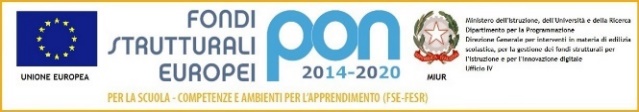 DOMANDA DI PARTECIPAZIONE AVVISO PUBBLICO PER LA SELEZIONE DI ESPERTO PER I MODULI DIDATTICI RELATIVI PON 10862 – INCLUSIONE SOCIALE E LOTTA AL DISAGIOAl Dirigente Scolastico dell’Istituto Comprensivo UDINE IIIIl/La sottoscritto/a _____________________________________________________________________________________  nato/a_____________________________________________________ (____) il _________________e residente a _______________________________    in Via ___________________________________________________      n. _________ cap ______________________ prov. _______________ , docente a tempo (indeterminato/ determinato) _______________________________________________________________________ presso codesto Istituto, Codice ﬁscale ___________________________________________________________ tel. ________________________ cellulare_______________________________, e-mail _________________________________________CHIEDEdi essere ammesso alla procedura di selezione in qualità di ESPERTO per il seguente Modulo relativo al PON 10862 “Progetti di inclusione sociale e lotta al disagio nonché per garantire l’apertura delle scuole oltre l’orario scolastico soprattutto nella aree a rischio e in quelle periferiche”:A tal ﬁne dichiara, sotto la propria responsabilità, consapevole delle sanzioni penali nel caso di dichiarazioni mendaci, di formazione o uso di atti falsi, richiamate dall’art. 76 del DPR 445 del 28 dicembre 2000 di essere in possesso dei titoli valutabili ai ﬁni dell'attribuzione dell’incarico come da tabella di autovalutazione titoli posseduti ALLEGATA alla presente.Il/La sottoscritto/a si impegna a svolgere l’incarico senza riserve e secondo il calendario predisposto dall’Istituto.  Il/La sottoscritto/a autorizza al trattamento dei dati personali, ai sensi del D.L.vo n. 196/2003.  Il/La sottoscritto/a dichiara di essere a conoscenza di tutti i termini del bando che accetta senza riserve.  Data__________________________                                       								Firma__________________________________  Documentazione da allegare: Curriculum vitae in formato europeo, dal quale risulti il possesso dei requisiti culturali e professionali necessari, nonché dei titoli validi posseduti;  Tabella di autovalutazione titoli posseduti.   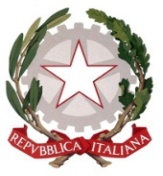 Ministero dell’istruzione, dell’università e della ricercaISTITUTO COMPRENSIVO UDINE IIIVia Magrini 6, 33100 UDINE - Tel. 0432.504101 - Fax 0432.511778 - CF 94127260308Email: udic85700x@istruzione.it - PEC: udic85700x@pec.istruzione.itSito internet: http://3icudine.gov.it/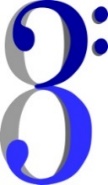 AreaTitoloPotenziamento delle competenze di baseIl piccolo giornalista; leggo, penso e creo …